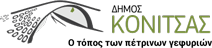                                                                            Κόνιτσα 13/10/2020ΑΝΑΚΟΙΝΩΣΗ ΕΠΑΝΑΛΕΙΤΟΥΡΓΙΑ ΔΗΜΟΤΙΚΟΥ ΚΤΗΝΙΑΤΡΕΙΟΥ ΚΟΝΙΤΣΑΣ Σας ενημερώνουμε ότι το Δημοτικό Κτηνιατρείο Κόνιτσας επαναλειτουργεί και εξυπηρετεί τους ενδιαφερόμενους καθημερινά 8:00 – 13:30.     Για περισσότερες πληροφορίες μπορείτε να καλείτε στο τηλ. 2655022242.  